Tuto boite de naissance		Par Sylvie Lambey dans le magasine créa Cartes et Scrap (mai/juin/juillet 2017)Matériel Cartonnette (type boite de céréale)Un rectangle de 9 cm X 19 cmUn rectangle de 3.5 cm X 19 cmUn rectangle de 9 cm X 13 cmFeuille unie de votre choix 1 rectangle de 11.5 cm X 17.5 cm1 rectangle 23 cm X 26 cm3 rectangles de 7.5 cm X 19 cmPapier imprimé de votre choix (ATTENTION AU SENS DU DESSINS°3 rectangles de 5.1cm X 7.1 cm6 rectangles de 2.6 cm X 7.1 cm6 rectangles de 5.1 cm X 2.6 cm6 rectangles de 2.6 cm X 7.1 cm2 rectangles de 18.7 cm X 8.8 cm1 rectangle de 18.7 cm X 3.3 cmDu rubanRéalisation des boites d’allumettesEtape 1Prendre votre rectangle de 11.5 cm X 17.5 cm.Marquez les plis à 2/5/12.5/15.5 cm dans la longueurEt à 3/8.5 cm dans la largeurCouper selon la photo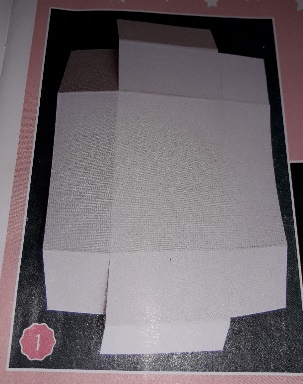 Etape 2Prendre le rectangle de 7.5 cm X 19 cmMarquez les plis à 3.1 cm/8.7 cm/11.8 cm/17.4 cmRefaire l’étape 2 fois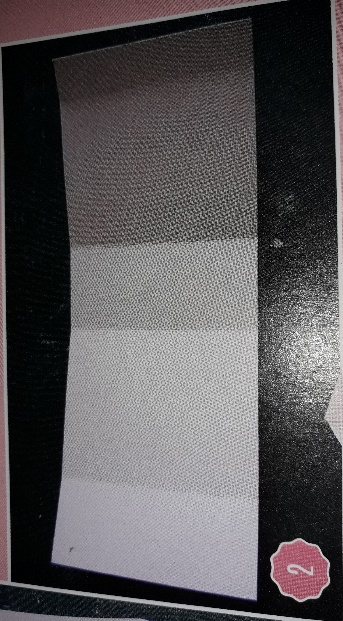 Etape 3Décoration de la boite (contour)Prendre le rectangle 5.1X7.1 cm pour le dessusPrendre les 2 rectangles de 2.6 cm X 7.1 cm pour les côtésColler Refaire l’étape 2 foisDécoration de la boite (les faces)Prendre les 2 rectangles de 5.1 cm X 2.6 cmPrendre les 2 rectangle de 2.6 cm X 7.1 cmCollerRefaire l’étape 2 foisEtape 4Assembler les boites Réaliser la boite de naissanceEtape 1 décorations des tiroirsEtape 2 structurePrendre les cartonnettes 2 rectangle de 9 cm X 19 cm1 rectangle de 9 cm X 19 cmPrendre la feuille unie de 23 cm X 26 cmColler les cartonner sur la feuille unie en laissant 2 cm de chaque côté et 2 mm de chaque côté de la cartonnette du milieuCouper les angles, rabattre et coller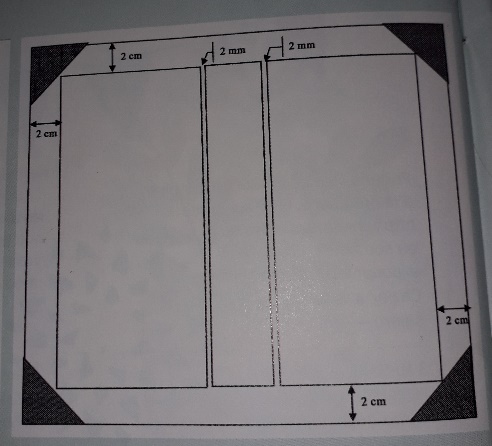 Etape 3 Coller les boites sur la partie droite dans le sens de la longueur en laissant un espacement de 0.5 cm entre chaque boite et à chaque extrémité.Etape 4Coller le ruban soit à 5 cm et 14 cm sur les faces extérieurs ou coller un seul ruban au milieu (pour pouvoir fermer la boite)Pour couvrir l’extérieur du coffret coller les rectangles de (papier imprimé) Attention au sens des dessins du papier2 rectangles de 18.7 cm X 8.8 cm1 rectangle de 18.7 cm X 3.3 cmEtape 5Décorer le dessus de la boite 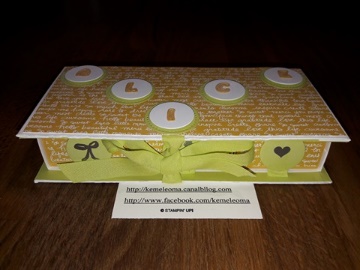 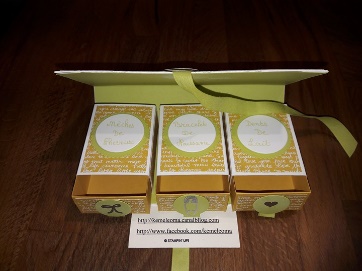 